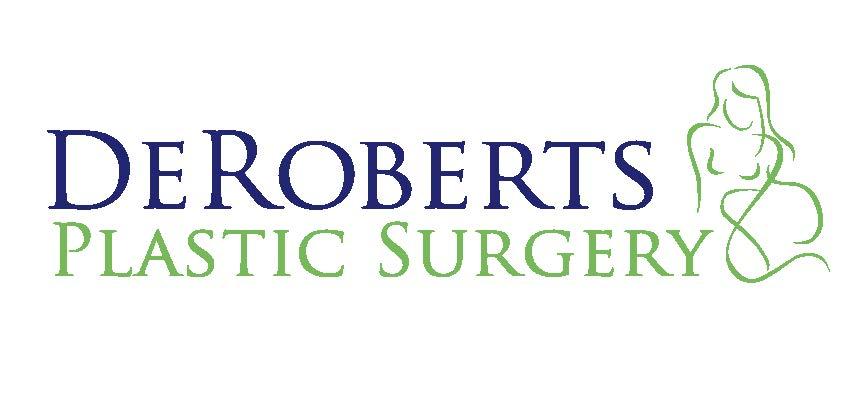 Consultation Info SheetDate:Name: 	       DOB: Phone:                                                               Best Time to Call:Address:                                                            Email:Interest Level (circle):    High     Moderate     LowProcedure(s) being considered: How Did You Hear About our Office? Desired Time Frame:Interested in Financing?     Yes    or   No Please email the completed form to info@drderoberts.com